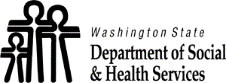 SAFETY AND CLAIMS MANAGEMENT SECTIONReport of Possible Client Assault(Per RCW 72.01.045, RCW 74.04.790)Submit to local supervisor as attachment to form DSHS 03-133 within one business day of incident.SAFETY AND CLAIMS MANAGEMENT SECTIONReport of Possible Client Assault(Per RCW 72.01.045, RCW 74.04.790)Submit to local supervisor as attachment to form DSHS 03-133 within one business day of incident.DATE OF INCIDENT (PER 03-133)DATE OF INCIDENT (PER 03-133)SAFETY AND CLAIMS MANAGEMENT SECTIONReport of Possible Client Assault(Per RCW 72.01.045, RCW 74.04.790)Submit to local supervisor as attachment to form DSHS 03-133 within one business day of incident.SAFETY AND CLAIMS MANAGEMENT SECTIONReport of Possible Client Assault(Per RCW 72.01.045, RCW 74.04.790)Submit to local supervisor as attachment to form DSHS 03-133 within one business day of incident.TIME OF INCIDENT  AM PM1.  NAME OF EMPLOYEE (FIRST, MIDDLE, LAST)1.  NAME OF EMPLOYEE (FIRST, MIDDLE, LAST)2.  EMPLOYEE ID NUMBER 3.  DATE OF REPORT3.  DATE OF REPORT4.	Were you conducting your official duties when the incident occurred?     Yes     NoPlease describe what you were doing at the time of the incident:       4.	Were you conducting your official duties when the incident occurred?     Yes     NoPlease describe what you were doing at the time of the incident:       4.	Were you conducting your official duties when the incident occurred?     Yes     NoPlease describe what you were doing at the time of the incident:       4.	Were you conducting your official duties when the incident occurred?     Yes     NoPlease describe what you were doing at the time of the incident:       4.	Were you conducting your official duties when the incident occurred?     Yes     NoPlease describe what you were doing at the time of the incident:       5.	Were you personally familiar with, or had you been briefed about, the client who was involved in this incident?     Yes     No5.	Were you personally familiar with, or had you been briefed about, the client who was involved in this incident?     Yes     No5.	Were you personally familiar with, or had you been briefed about, the client who was involved in this incident?     Yes     No5.	Were you personally familiar with, or had you been briefed about, the client who was involved in this incident?     Yes     No5.	Were you personally familiar with, or had you been briefed about, the client who was involved in this incident?     Yes     No6. Which best describes your immediate vicinity in the moments leading up to the incident (check one):		a.	I was alone.			b.	I was alone with the client involved in the incident. 		c.	I was alone with other clients, including the client involved in the incident.		d.	I was alone with other clients, not including the client involved in the incident.		e.	I was with other staff, but no clients.		f.	I was with other staff and the client involved in the incident.		g.	I was with other staff and other clients, including client involved in the incident.		h. 	I was with other staff and other clients, not including client involved in the incident6. Which best describes your immediate vicinity in the moments leading up to the incident (check one):		a.	I was alone.			b.	I was alone with the client involved in the incident. 		c.	I was alone with other clients, including the client involved in the incident.		d.	I was alone with other clients, not including the client involved in the incident.		e.	I was with other staff, but no clients.		f.	I was with other staff and the client involved in the incident.		g.	I was with other staff and other clients, including client involved in the incident.		h. 	I was with other staff and other clients, not including client involved in the incident6. Which best describes your immediate vicinity in the moments leading up to the incident (check one):		a.	I was alone.			b.	I was alone with the client involved in the incident. 		c.	I was alone with other clients, including the client involved in the incident.		d.	I was alone with other clients, not including the client involved in the incident.		e.	I was with other staff, but no clients.		f.	I was with other staff and the client involved in the incident.		g.	I was with other staff and other clients, including client involved in the incident.		h. 	I was with other staff and other clients, not including client involved in the incident6. Which best describes your immediate vicinity in the moments leading up to the incident (check one):		a.	I was alone.			b.	I was alone with the client involved in the incident. 		c.	I was alone with other clients, including the client involved in the incident.		d.	I was alone with other clients, not including the client involved in the incident.		e.	I was with other staff, but no clients.		f.	I was with other staff and the client involved in the incident.		g.	I was with other staff and other clients, including client involved in the incident.		h. 	I was with other staff and other clients, not including client involved in the incident6. Which best describes your immediate vicinity in the moments leading up to the incident (check one):		a.	I was alone.			b.	I was alone with the client involved in the incident. 		c.	I was alone with other clients, including the client involved in the incident.		d.	I was alone with other clients, not including the client involved in the incident.		e.	I was with other staff, but no clients.		f.	I was with other staff and the client involved in the incident.		g.	I was with other staff and other clients, including client involved in the incident.		h. 	I was with other staff and other clients, not including client involved in the incident7.	Which best describes your proximity to the client involved in the incident just prior to the incident (check one):		a.	Client was within arm’s reach.		b.	Client was greater than arm’s reach, but less than six feet away.		c.	Client was greater than six feet, but less than twenty feet away.		d.	Client was greater than twenty feet away.		e.	The client was not in the immediate proximate area.7.	Which best describes your proximity to the client involved in the incident just prior to the incident (check one):		a.	Client was within arm’s reach.		b.	Client was greater than arm’s reach, but less than six feet away.		c.	Client was greater than six feet, but less than twenty feet away.		d.	Client was greater than twenty feet away.		e.	The client was not in the immediate proximate area.7.	Which best describes your proximity to the client involved in the incident just prior to the incident (check one):		a.	Client was within arm’s reach.		b.	Client was greater than arm’s reach, but less than six feet away.		c.	Client was greater than six feet, but less than twenty feet away.		d.	Client was greater than twenty feet away.		e.	The client was not in the immediate proximate area.7.	Which best describes your proximity to the client involved in the incident just prior to the incident (check one):		a.	Client was within arm’s reach.		b.	Client was greater than arm’s reach, but less than six feet away.		c.	Client was greater than six feet, but less than twenty feet away.		d.	Client was greater than twenty feet away.		e.	The client was not in the immediate proximate area.7.	Which best describes your proximity to the client involved in the incident just prior to the incident (check one):		a.	Client was within arm’s reach.		b.	Client was greater than arm’s reach, but less than six feet away.		c.	Client was greater than six feet, but less than twenty feet away.		d.	Client was greater than twenty feet away.		e.	The client was not in the immediate proximate area.8.	Which best describes your activities in the moments leading up to the incident (check one):		a.	My attention was on my primary duties that did not involve clients. 		b.	My attention was on the client involved in the incident. 		c.	My attention was on several clients, including the client involved in the incident. 		d.	My attention was on several clients, not including the client involved in the incident. 		e.	I was attempting to restrain an out of control client alone.		f.	I was helping other staff attempt to restrain an out of control client.    		g.	I was transiting to / from another location alone or with other staff.		h.	I was transiting to / from another location accompanying clients.  		i.	I was on my break / meal.		j.	Other (please describe):       8.	Which best describes your activities in the moments leading up to the incident (check one):		a.	My attention was on my primary duties that did not involve clients. 		b.	My attention was on the client involved in the incident. 		c.	My attention was on several clients, including the client involved in the incident. 		d.	My attention was on several clients, not including the client involved in the incident. 		e.	I was attempting to restrain an out of control client alone.		f.	I was helping other staff attempt to restrain an out of control client.    		g.	I was transiting to / from another location alone or with other staff.		h.	I was transiting to / from another location accompanying clients.  		i.	I was on my break / meal.		j.	Other (please describe):       8.	Which best describes your activities in the moments leading up to the incident (check one):		a.	My attention was on my primary duties that did not involve clients. 		b.	My attention was on the client involved in the incident. 		c.	My attention was on several clients, including the client involved in the incident. 		d.	My attention was on several clients, not including the client involved in the incident. 		e.	I was attempting to restrain an out of control client alone.		f.	I was helping other staff attempt to restrain an out of control client.    		g.	I was transiting to / from another location alone or with other staff.		h.	I was transiting to / from another location accompanying clients.  		i.	I was on my break / meal.		j.	Other (please describe):       8.	Which best describes your activities in the moments leading up to the incident (check one):		a.	My attention was on my primary duties that did not involve clients. 		b.	My attention was on the client involved in the incident. 		c.	My attention was on several clients, including the client involved in the incident. 		d.	My attention was on several clients, not including the client involved in the incident. 		e.	I was attempting to restrain an out of control client alone.		f.	I was helping other staff attempt to restrain an out of control client.    		g.	I was transiting to / from another location alone or with other staff.		h.	I was transiting to / from another location accompanying clients.  		i.	I was on my break / meal.		j.	Other (please describe):       8.	Which best describes your activities in the moments leading up to the incident (check one):		a.	My attention was on my primary duties that did not involve clients. 		b.	My attention was on the client involved in the incident. 		c.	My attention was on several clients, including the client involved in the incident. 		d.	My attention was on several clients, not including the client involved in the incident. 		e.	I was attempting to restrain an out of control client alone.		f.	I was helping other staff attempt to restrain an out of control client.    		g.	I was transiting to / from another location alone or with other staff.		h.	I was transiting to / from another location accompanying clients.  		i.	I was on my break / meal.		j.	Other (please describe):       9.	Which of the following best describes your relative position to the client involved in the incident at the moment the incident occurred (check one):		a.	I was seated facing the client. 		b.	I was seated with my side to the client. 		c.	I was seated with my back to the client. 		d.	I was on my feet facing the client. 		e.	I was on my feet with my side to the client. 		f.	I was on my feet with my back to the client.		g.	Other (please describe):      9.	Which of the following best describes your relative position to the client involved in the incident at the moment the incident occurred (check one):		a.	I was seated facing the client. 		b.	I was seated with my side to the client. 		c.	I was seated with my back to the client. 		d.	I was on my feet facing the client. 		e.	I was on my feet with my side to the client. 		f.	I was on my feet with my back to the client.		g.	Other (please describe):      9.	Which of the following best describes your relative position to the client involved in the incident at the moment the incident occurred (check one):		a.	I was seated facing the client. 		b.	I was seated with my side to the client. 		c.	I was seated with my back to the client. 		d.	I was on my feet facing the client. 		e.	I was on my feet with my side to the client. 		f.	I was on my feet with my back to the client.		g.	Other (please describe):      9.	Which of the following best describes your relative position to the client involved in the incident at the moment the incident occurred (check one):		a.	I was seated facing the client. 		b.	I was seated with my side to the client. 		c.	I was seated with my back to the client. 		d.	I was on my feet facing the client. 		e.	I was on my feet with my side to the client. 		f.	I was on my feet with my back to the client.		g.	Other (please describe):      9.	Which of the following best describes your relative position to the client involved in the incident at the moment the incident occurred (check one):		a.	I was seated facing the client. 		b.	I was seated with my side to the client. 		c.	I was seated with my back to the client. 		d.	I was on my feet facing the client. 		e.	I was on my feet with my side to the client. 		f.	I was on my feet with my back to the client.		g.	Other (please describe):      10.	Which of the following best describes the client’s demeanor at the moment of assault (check one):		Happy	  Threatened	  Agitated		Excited	  Fearful	  Angry		Playful	  Sad	  Non-lucid	Other (please describe):       10.	Which of the following best describes the client’s demeanor at the moment of assault (check one):		Happy	  Threatened	  Agitated		Excited	  Fearful	  Angry		Playful	  Sad	  Non-lucid	Other (please describe):       10.	Which of the following best describes the client’s demeanor at the moment of assault (check one):		Happy	  Threatened	  Agitated		Excited	  Fearful	  Angry		Playful	  Sad	  Non-lucid	Other (please describe):       10.	Which of the following best describes the client’s demeanor at the moment of assault (check one):		Happy	  Threatened	  Agitated		Excited	  Fearful	  Angry		Playful	  Sad	  Non-lucid	Other (please describe):       10.	Which of the following best describes the client’s demeanor at the moment of assault (check one):		Happy	  Threatened	  Agitated		Excited	  Fearful	  Angry		Playful	  Sad	  Non-lucid	Other (please describe):       11.	If you know, describe exactly what the client was doing just prior to the incident.  (Attach additional pages if needed.)11.	If you know, describe exactly what the client was doing just prior to the incident.  (Attach additional pages if needed.)11.	If you know, describe exactly what the client was doing just prior to the incident.  (Attach additional pages if needed.)11.	If you know, describe exactly what the client was doing just prior to the incident.  (Attach additional pages if needed.)11.	If you know, describe exactly what the client was doing just prior to the incident.  (Attach additional pages if needed.)12.	Describe the communication, if any, you had with the client just prior to the incident.  (Attach additional pages if needed.)12.	Describe the communication, if any, you had with the client just prior to the incident.  (Attach additional pages if needed.)12.	Describe the communication, if any, you had with the client just prior to the incident.  (Attach additional pages if needed.)12.	Describe the communication, if any, you had with the client just prior to the incident.  (Attach additional pages if needed.)12.	Describe the communication, if any, you had with the client just prior to the incident.  (Attach additional pages if needed.)EMPLOYEE’S SIGNATURE	DATEEMPLOYEE’S SIGNATURE	DATEEMPLOYEE’S SIGNATURE	DATEEMPLOYEE’S SIGNATURE	DATEEMPLOYEE’S SIGNATURE	DATEFOR QUESTIONS:	Call the Enterprise Risk Management, Insurance Services, Claims Program at 1-866-712-3890, or consult the Claims SharePoint at:  http://one.dshs.wa.lcl/FS/Loss/WorkersComp/Pages/default.aspxFOR QUESTIONS:	Call the Enterprise Risk Management, Insurance Services, Claims Program at 1-866-712-3890, or consult the Claims SharePoint at:  http://one.dshs.wa.lcl/FS/Loss/WorkersComp/Pages/default.aspxFOR QUESTIONS:	Call the Enterprise Risk Management, Insurance Services, Claims Program at 1-866-712-3890, or consult the Claims SharePoint at:  http://one.dshs.wa.lcl/FS/Loss/WorkersComp/Pages/default.aspxFOR QUESTIONS:	Call the Enterprise Risk Management, Insurance Services, Claims Program at 1-866-712-3890, or consult the Claims SharePoint at:  http://one.dshs.wa.lcl/FS/Loss/WorkersComp/Pages/default.aspxFOR QUESTIONS:	Call the Enterprise Risk Management, Insurance Services, Claims Program at 1-866-712-3890, or consult the Claims SharePoint at:  http://one.dshs.wa.lcl/FS/Loss/WorkersComp/Pages/default.aspxGeneral Instructions This document should be completed by an employee reporting an alleged assault and provided to the employee’s supervisor within one (1) business day of the incident.  Answer all questions as completely as possible.  Incomplete forms will be returned for additional information and may delay payment of qualified benefits.Be sure to include the employee’s name and date of the incident on any sheets required to be attached.  Sign and date the form, and submit all documents to the local chain-of-command.  Copies must be forwarded to the local safety office and retained in local files for six years. The Safety Officer / representative must forward copies to:ERMO Insurance Services OfficePO Box 45882Mail Stop:  45882Olympia WA 98504-5882  General Instructions This document should be completed by an employee reporting an alleged assault and provided to the employee’s supervisor within one (1) business day of the incident.  Answer all questions as completely as possible.  Incomplete forms will be returned for additional information and may delay payment of qualified benefits.Be sure to include the employee’s name and date of the incident on any sheets required to be attached.  Sign and date the form, and submit all documents to the local chain-of-command.  Copies must be forwarded to the local safety office and retained in local files for six years. The Safety Officer / representative must forward copies to:ERMO Insurance Services OfficePO Box 45882Mail Stop:  45882Olympia WA 98504-5882  General Instructions This document should be completed by an employee reporting an alleged assault and provided to the employee’s supervisor within one (1) business day of the incident.  Answer all questions as completely as possible.  Incomplete forms will be returned for additional information and may delay payment of qualified benefits.Be sure to include the employee’s name and date of the incident on any sheets required to be attached.  Sign and date the form, and submit all documents to the local chain-of-command.  Copies must be forwarded to the local safety office and retained in local files for six years. The Safety Officer / representative must forward copies to:ERMO Insurance Services OfficePO Box 45882Mail Stop:  45882Olympia WA 98504-5882  General Instructions This document should be completed by an employee reporting an alleged assault and provided to the employee’s supervisor within one (1) business day of the incident.  Answer all questions as completely as possible.  Incomplete forms will be returned for additional information and may delay payment of qualified benefits.Be sure to include the employee’s name and date of the incident on any sheets required to be attached.  Sign and date the form, and submit all documents to the local chain-of-command.  Copies must be forwarded to the local safety office and retained in local files for six years. The Safety Officer / representative must forward copies to:ERMO Insurance Services OfficePO Box 45882Mail Stop:  45882Olympia WA 98504-5882  General Instructions This document should be completed by an employee reporting an alleged assault and provided to the employee’s supervisor within one (1) business day of the incident.  Answer all questions as completely as possible.  Incomplete forms will be returned for additional information and may delay payment of qualified benefits.Be sure to include the employee’s name and date of the incident on any sheets required to be attached.  Sign and date the form, and submit all documents to the local chain-of-command.  Copies must be forwarded to the local safety office and retained in local files for six years. The Safety Officer / representative must forward copies to:ERMO Insurance Services OfficePO Box 45882Mail Stop:  45882Olympia WA 98504-5882  